Уважаемые жители Московской области!Сообщаем Вам о начале отопительного сезона в Подмосковье В Подмосковье с 03.10.2023 начинается отопительный сезон, в связи с чем сумма в Вашем платежном документе появится строка «Отопление» и увеличится сумма начислений за ЖКУ.Способы начисления платы за отоплениев течение года (1/12).в течение отопительного периода (1/7).Узнать информацию о срока подачи отопления в Вашем МКД Вы можете отсканировав Qr –код: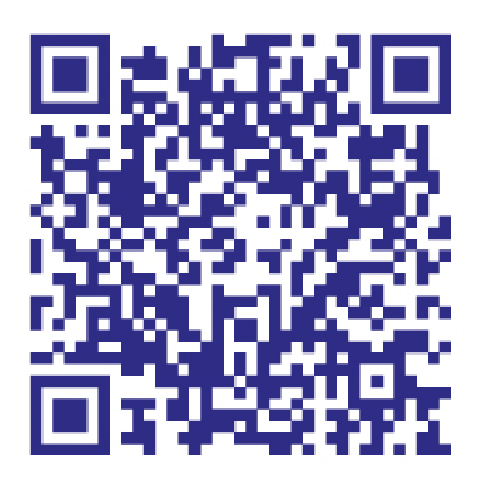 Задать вопрос по начислениям за ЖКУ Вы можете отсканировав Qr –код: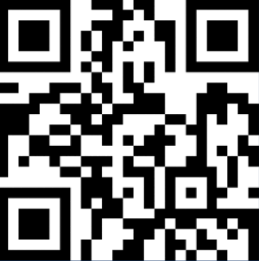 